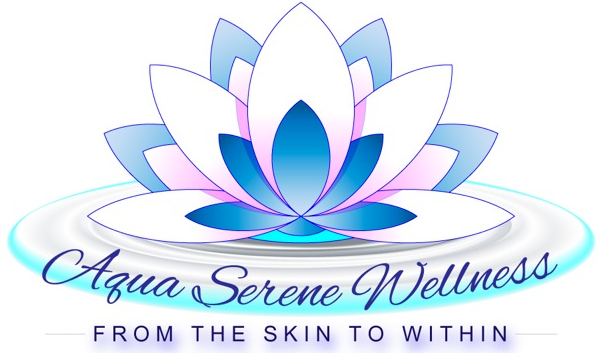 Sound Healing Table Release FormName:____________________________________________Address:__________________________________________Telephone:________________________________________E-Mail:____________________________________________Do you have any of the following conditions?Please CircleYes	No	PacemakerYes	No	Insulin PumpYes	No 	Electrical ImplantYes	No	Seizure DisorderYes 	No	PregnancyYes	No	Organ TransplantThe above conditions are contraindicated for the sound table.Sound Sessions are meant to support the bodies own balancing energies and not to replace any professional physical or mental medical treatment. I agree not to hold Aqua Serene Wellness and staff liable for any side effects that may occur as a result of use of sound table sessions. By signing this agreement I understand the use, risks and benefits of sound sessions. ____________________________________ Date______________Signature